7Liczba punktów: ………../40Imię i nazwisko ucznia ……………………………………………………………………………………………………………….. Klasa ……………Szkoła - ……………………………………………………….. w ……………………………………. województwo - ………………………………Uwaga!- Samo posiadanie przy sobie telefonu komórkowego lub innych urządzeń telekomunikacyjnych czy elektronicznych nośników informacji, równoznaczne jest z dyskwalifikacją, dlatego jeśli nie oddałeś ich swojemu opiekunowi, musisz je przekazać teraz na czas pisania testu osobie w Komisji Egzaminacyjnej.- Na rozwiązanie wszystkich zadań części II (A i B) etapu okręgowego masz 40 minut (jest to czas łączny na zapoznanie się z instrukcją i rozwiązanie testu).- Pamiętaj, że odpowiedzi udzielasz długopisem w kolorze niebieskim lub czarnym. - Nie można używać ołówków ani korektorów (za ich stosowanie Twoja praca zostanie zdyskwalifikowana i za całość otrzymasz 0 pkt.).- Każde skreślenie, poprawka i nieczytelna odpowiedź traktowane są jako odpowiedź błędna. Tak więc udzielając odpowiedzi, zastanów się najpierw zanim dokonasz odpowiedniego wpisu czy zaznaczysz odpowiedź. - Z boku każdego zadania masz wpisaną liczbę, która wskazuje, ile można uzyskać punktów za dane zadanie.1/ Wymień 2 państwa, które tworzą euroregion Tatry:						/2 ……- …………………………….………………		- …………………………….………………	2/ Podaj imiona i nazwiska Polaków, którzy byli lub są:					 	/4 ……a/ przewodniczącym PE 	- ……………………………………………………………………………………………………………….b/ przewodniczącym RE	- ……………………………………………………………………………………………………………….c/ aktualnym wiceprzewodniczącym PE - ……………………….………………………………………………………………….d/ aktualnym komisarzem KE	- …………………………………………………………………………………………………….3/ Wymień państwa, które opuściły EFTA w roku:						/6 ……a/ 1973 - …………………………….……………… i …………………………….………………b/ 1986 - …………………………….………………c/ 1995 - …………………………….………… i ……………………….……………… i …………………………….…………4/ Wpisz imię i nazwisko aktualnej prezes EBOR:							/1 ……- …………………………………………………………………………………………………………………Razem punkty za zadania 1-4: ……… /135/ Wpisz, ilu członków w EKES posiadają:								/4 ……a/ Włochy - ……..		b/ Hiszpania - ……..	c/ Rumunia - ……..		d/ Cypr - ……..6/ Podaj nazwy 3 dowolnych euroregionów, które oprócz Polski tworzą także Czechy i po myślniku wpisz rok ich utworzenia:					  				/6 ……- ………………………………………………………………………………………………………………… - ……………………….- ………………………………………………………………………………………………………………… - ……………………….- ………………………………………………………………………………………………………………… - ……………………….7/ Europejskie lata tematyczne – uzupełnij, która z instytucji UE (podaj jej nazwę):	/3 ……8/ Podaj nazwy zasad w UE opisanych poniżej:							/3 ……9/ Podaj imię i nazwisko aktualnej przewodniczącej PE:					/1 ……- …………………………………………………………………………………………………………………………………………Razem punkty za zadania 5-9: ……… /1710/ Część B. Zadanie z materiałem źródłowym – praca z mapą Europy 		Razem punkty za zadanie 10: ……… /10Liczba punktów za cały test razem: ………./ na 40 możliwych. Podpisy czytelne Komitetu Okręgowego: Sprawdzający: ………………………………………… Weryfikujący: ……………………………………….Podpis osoby kwalifikującej - Organizatora (spoza Komitetu Okręgowego): .....................................................OpisNazwa instytucjiAogłasza Bpozytywnie akceptujeCwnioskujeOpisNazwa zasadyAwiąże się z zakazem wszelkiej dyskryminacji ze względu na przynależność państwową; państwa członkowskie oraz instytucje europejskie nie mogą w odmienny sposób traktować pochodzących z różnych krajów podmiotów (np. osób fizycznych, prawnych) znajdujących się w takiej samej sytuacjiBpaństwa nie mogą powoływać się na interesy narodowe lub trudności wewnętrzne w celu usprawiedliwienia nie wykonywania prawa unijnego, ich wzajemne relacje powinna cechować lojalność; kraje członkowskie muszą ze sobą współpracować przy realizacji założeń, a także wspierać się wzajemnie w sytuacjach kryzysowych, a w sferze gospodarczej - wspomagać rozwój regionów najsłabiej rozwiniętychCpodmiotom wyższego szczebla nie należy powierzać zadań, które można zrealizować na szczeblu niższym; organy unijne mogą wydawać akty prawne oraz decyzje dotyczące Unii jako całości wyłącznie wtedy, gdy zapewni to efektywniejszą realizację wytyczonych celów, niż gdyby działania przebiegały na szczeblu państw członkowskich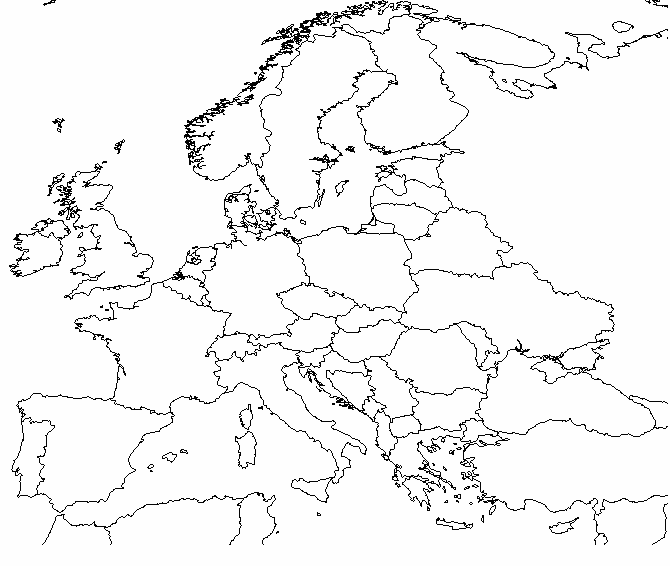 Zaznacz na mapie dane państwo podanym symbolem (A-E) oraz uzupełnij kolejne kolumny tabeli:            - wpisz rok wstąpienia przez to państwo do wspólnot/UE, jeżeli nie należy ale jest oficjalnym kandydatem do UE – wpisz „kandydat”, a jeśli i nie należy do UE i nie ma statusu oficjalnego kandydata – wpisz „nie należy”; - w następnych kolumnach odpowiedz (wpisz TAK lub NIE), czy dane państwo należy do strefy euro, strefy Schengen i EFTA; - w ostatniej kolumnie wpisz ilu izbowy (1 czy 2) jest w tym państwie parlamentZaznacz na mapie dane państwo podanym symbolem (A-E) oraz uzupełnij kolejne kolumny tabeli:            - wpisz rok wstąpienia przez to państwo do wspólnot/UE, jeżeli nie należy ale jest oficjalnym kandydatem do UE – wpisz „kandydat”, a jeśli i nie należy do UE i nie ma statusu oficjalnego kandydata – wpisz „nie należy”; - w następnych kolumnach odpowiedz (wpisz TAK lub NIE), czy dane państwo należy do strefy euro, strefy Schengen i EFTA; - w ostatniej kolumnie wpisz ilu izbowy (1 czy 2) jest w tym państwie parlamentZaznacz na mapie dane państwo podanym symbolem (A-E) oraz uzupełnij kolejne kolumny tabeli:            - wpisz rok wstąpienia przez to państwo do wspólnot/UE, jeżeli nie należy ale jest oficjalnym kandydatem do UE – wpisz „kandydat”, a jeśli i nie należy do UE i nie ma statusu oficjalnego kandydata – wpisz „nie należy”; - w następnych kolumnach odpowiedz (wpisz TAK lub NIE), czy dane państwo należy do strefy euro, strefy Schengen i EFTA; - w ostatniej kolumnie wpisz ilu izbowy (1 czy 2) jest w tym państwie parlamentZaznacz na mapie dane państwo podanym symbolem (A-E) oraz uzupełnij kolejne kolumny tabeli:            - wpisz rok wstąpienia przez to państwo do wspólnot/UE, jeżeli nie należy ale jest oficjalnym kandydatem do UE – wpisz „kandydat”, a jeśli i nie należy do UE i nie ma statusu oficjalnego kandydata – wpisz „nie należy”; - w następnych kolumnach odpowiedz (wpisz TAK lub NIE), czy dane państwo należy do strefy euro, strefy Schengen i EFTA; - w ostatniej kolumnie wpisz ilu izbowy (1 czy 2) jest w tym państwie parlamentZaznacz na mapie dane państwo podanym symbolem (A-E) oraz uzupełnij kolejne kolumny tabeli:            - wpisz rok wstąpienia przez to państwo do wspólnot/UE, jeżeli nie należy ale jest oficjalnym kandydatem do UE – wpisz „kandydat”, a jeśli i nie należy do UE i nie ma statusu oficjalnego kandydata – wpisz „nie należy”; - w następnych kolumnach odpowiedz (wpisz TAK lub NIE), czy dane państwo należy do strefy euro, strefy Schengen i EFTA; - w ostatniej kolumnie wpisz ilu izbowy (1 czy 2) jest w tym państwie parlamentZaznacz na mapie dane państwo podanym symbolem (A-E) oraz uzupełnij kolejne kolumny tabeli:            - wpisz rok wstąpienia przez to państwo do wspólnot/UE, jeżeli nie należy ale jest oficjalnym kandydatem do UE – wpisz „kandydat”, a jeśli i nie należy do UE i nie ma statusu oficjalnego kandydata – wpisz „nie należy”; - w następnych kolumnach odpowiedz (wpisz TAK lub NIE), czy dane państwo należy do strefy euro, strefy Schengen i EFTA; - w ostatniej kolumnie wpisz ilu izbowy (1 czy 2) jest w tym państwie parlamentZaznacz na mapie dane państwo podanym symbolem (A-E) oraz uzupełnij kolejne kolumny tabeli:            - wpisz rok wstąpienia przez to państwo do wspólnot/UE, jeżeli nie należy ale jest oficjalnym kandydatem do UE – wpisz „kandydat”, a jeśli i nie należy do UE i nie ma statusu oficjalnego kandydata – wpisz „nie należy”; - w następnych kolumnach odpowiedz (wpisz TAK lub NIE), czy dane państwo należy do strefy euro, strefy Schengen i EFTA; - w ostatniej kolumnie wpisz ilu izbowy (1 czy 2) jest w tym państwie parlamentZaznacz na mapie dane państwo podanym symbolem (A-E) oraz uzupełnij kolejne kolumny tabeli:            - wpisz rok wstąpienia przez to państwo do wspólnot/UE, jeżeli nie należy ale jest oficjalnym kandydatem do UE – wpisz „kandydat”, a jeśli i nie należy do UE i nie ma statusu oficjalnego kandydata – wpisz „nie należy”; - w następnych kolumnach odpowiedz (wpisz TAK lub NIE), czy dane państwo należy do strefy euro, strefy Schengen i EFTA; - w ostatniej kolumnie wpisz ilu izbowy (1 czy 2) jest w tym państwie parlamentPaństwoSymbolRok wstąpienia do wspólnot/UECzy państwo należy do (tak/nie):Czy państwo należy do (tak/nie):Czy państwo należy do (tak/nie):Izby parl. (1/2)Pkt.PaństwoSymbolRok wstąpienia do wspólnot/UEstrefy euroSchengenEFTAIzby parl. (1/2)Pkt.a/ NorwegiaA/2……b/ ChorwacjaB/2……c/ LitwaC/2……d/ BiHD/2……e/ BułgariaE/2……BRUDNOPIS